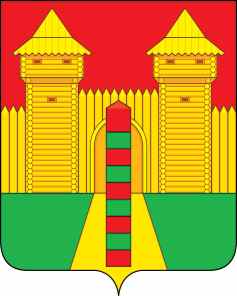 АДМИНИСТРАЦИЯ  МУНИЦИПАЛЬНОГО  ОБРАЗОВАНИЯ«ШУМЯЧСКИЙ  РАЙОН» СМОЛЕНСКОЙ  ОБЛАСТИРАСПОРЯЖЕНИЕот 07.10.2022г. № 227-р         п. ШумячиВ соответствии с Положением о Благодарственном письме Администрации  муниципального образования «Шумячский район» Смоленской области, утвержденным постановлением Администрации муниципального образования «Шумячский район» Смоленской области от 06.07.2010 г. № 102                (в редакции постановления Администрации муниципального образования «Шумячский район» Смоленской области от 30.12.2010 г. № 363), на основании ходатайства  начальника Отдела по образованию Администрации муниципального образования «Шумячский район» Смоленской области                       И.Г. Кулешовой от  05.10.2022 г. № 843Наградить Благодарственным письмом Администрации муниципального образования «Шумячский район» Смоленской области Гордееву Юлию Николаевну, заведующего Муниципальным бюджетным дошкольным образовательным учреждением «Детский сад «Хрусталик» за многолетний добросовестный труд, высокий профессионализм в исполнении служебных обязанностей.И.п. Главы муниципального образования«Шумячский район» Смоленской области                                       Г.А. ВарсановаО награждении Благодарственным письмом Администрации муниципального образования «Шумячский район» Смоленской области Ю.Н. Гордеевой